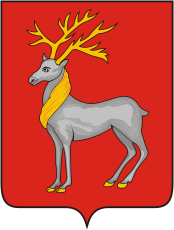 ПОСТАНОВЛЕНИЕАДМИНИСТРАЦИИ ГОРОДСКОГО ПОСЕЛЕНИЯ РОСТОВот 21.08.2018                                     № 526г. РостовО мерах по обеспечению безопасности населения городского поселения Ростов в период проведения праздничных мероприятий  посвященных  Дню  города Ростова В целях обеспечения безопасности жизнедеятельности населения городского поселения Ростов в период проведения праздничных мероприятий, посвященных Дню города Ростова, Администрация городского поселения РостовПОСТАНОВЛЯЕТ:1. Назначить ответственным за обеспечение безопасности проведения праздничных мероприятий, посвященных Дню города Ростова, Первого заместителя главы администрации городского поселения Ростов.2. Начальнику управления делами администрации городского поселения Ростов:- составить график ответственных на период празднования Дня города Ростова и выходные дни из числа должностных лиц Администрации городского поселения Ростов с 16.00 часов 31.08.2018 г. до 08.00 часов 03.09.2018 года. 3. Председателю Комиссии по предупреждению и ликвидации чрезвычайных ситуаций, обеспечению пожарной безопасности городского поселения Ростов (далее по тексту – КЧС и ОПБ):- уточнить план действий городского поселения Ростов по предупреждению и ликвидации чрезвычайных ситуаций природного и техногенного характера;- провести занятие  с дежурными диспетчерами муниципального учреждения «Транспортно-хозяйственная служба» городского поселения Ростов по их действиям при возникновении чрезвычайных  ситуаций или других происшествий;- обеспечить  ответственных из числа должностных лиц Администрации городского поселения Ростов информационными материалами и алгоритмом действий в различных чрезвычайных ситуациях (срок до 30.08.2018 г.).4. Директору муниципального учреждения «Родной город» городского поселения Ростов:-  обеспечить надёжное освещение улиц городского поселения Ростов и посёлков Варницы и Восход, входящих в состав городского поселения Ростов;- иметь резерв инженерно-технических средств для решения внезапно возникших задач (срок с 8.00 01.09.2018 г. до 23.30 01.09.2018 г.).5. Директору МУ «Театр Ростова Великого городского поселения Ростов» с 10.00 часов 01.09.2018 года содержать в готовности имущество к развёртыванию пункта временного размещения эвакуированного населения из расчета на 50 человек, в готовности организовать 3-х разовое горячее питание (срок – на период проведения праздничных мероприятий).6. Рекомендовать:6.1. Руководителям предприятий, организаций, учреждений и учебных заведений, расположенных на территории городского поселения Ростов:- на период проведения праздничных мероприятий назначить ответственных должностных лиц, взять под личный контроль усиление пропускного и контрольно-досмотрового режима на территориях своих объектов.- организовать, с учетом введения Губернатором Ярославской области  особого противопожарного режима на территории области (Указ Губернатора Ярославской области от 31.07.2018 г. № 201), комиссионную проверку на предмет пожарной безопасности зданий, сооружений и помещений предприятий, организаций, учреждений и учебных заведений, особенно с массовым пребыванием людей. Особое внимание обратить на прилегающую территорию к объектам, пути эвакуации, исправность пожарных кранов, объектовых пожарных гидрантов, состояние (при наличии) пожарных водоемов, обеспечить свободный подъезд к зданиям специальной техники, предназначенной для тушения пожаров. 6.2. Руководителям потенциально-опасного предприятия - ПАО «РОМЗ»,  химически – опасного предприятия – ЗАО «АТРУС», руководителям организаций жизнеобеспечения: филиала  АО «Газпром  газораспределение Ярославль» в городе  Ростове, Ростовского РЭС ПАО «МРСК Центра» – филиала «Ярэнерго», филиала «Ростовский» АО «Ярославская генерирующая компания», ГП ЯО «Южный водоканал», железнодорожной станции Ростов Ярославский Ярославского центра организации работы железнодорожных станций СП Северной дирекции управления движением СП Центральной дирекции управления движением - филиала ОАО «РЖД», железнодорожного вокзала Ростов Ярославский, филиала  ОАО дирекция железнодорожных вокзалов, Ростовского филиала ГП ЯО «Ярославское АТП», ООО «Ярославская проектно – строительная компания» уточнить:- планы действий по предупреждению и ликвидации чрезвычайных ситуаций, состав, оснащённость, готовность к работе дежурных смен, штатных и нештатных аварийно - спасательных формирований (срок - до 30.08.2018 г.);- планы взаимодействия с аварийно-спасательными формированиями городского поселения Ростов при угрозе возникновения (возникновении) чрезвычайных ситуаций природного и техногенного характера;- проанализировать состояние антитеррористической защищенности подведомственных объектов, уточнить инструкции (при отсутствии разработать) по действиям должностных лиц при угрозе или совершении террористического акта, определить наиболее уязвимые места возможного несанкционированного проникновения на территорию предприятия, провести дополнительные инструктажи со службами охраны (срок – до 30.08.2018 г.);- организовать круглосуточное дежурство инженерно-технических работников с 18.00 часов 31.08.2018 г. до 08.00 часов 03.09.2018 года. Списки направить в Администрацию городского поселения Ростов по факсу: 8(48536) 6-25-05 (срок – до 14.00 30.08.2018 года);- организовать проверку средств связи и оповещения при аварийных ситуациях;- проверить комиссиями предприятий организацию безопасного технологического процесса;- оснастить обслуживающий персонал и службу охраны положенными средствами индивидуальной защиты;- обеспечить исправную работу наружного освещения территорий в темное время суток, проверить, в случае обнаружения - устранить неисправности в ограждениях объектов (срок – до 30.08.2018 г.).6.3. Руководителям государственного бюджетного учреждения здравоохранения Ярославской области «Ростовская центральная районная больница», муниципального учреждения РМР Комплексный центр социального обслуживания населения «Радуга»,  государственного казенного учреждения  социального обслуживания Ярославской области социально – реабилитационного центра для несовершеннолетних «Огонёк», расположенных на территории городского поселения Ростов: - организовать проверку средств связи и оповещения;- уточнить должностные обязанности, инструкции службам охраны;- усилить пропускной режим, исключить несанкционированное проникновение и бесконтрольное пребывание на территориях посторонних лиц (срок - постоянно);- уточнить планы эвакуации и инструкции о действиях персонала по обеспечению безопасности и быстрой эвакуации людей из зданий. Провести тренировки с воспитателями, медицинским персоналом учреждений;- обеспечить исправную работу наружного освещения территорий в тёмное время суток, устранить неисправности в ограждениях объектов.6.4. Руководителям организаций, обслуживающих многоквартирные жилые дома: ООО «Жилой дом», ООО «ЯрМега»,  ООО «Ростовская управляющая компания», ООО «Жилкомфорт», ООО «Теплый дом», ООО «Тест-А», председателям товариществ собственников жилья совместно с сотрудниками отдела МВД России по Ростовскому району организовать проверку подвалов, подъездов, чердаков, торговых точек, офисных и служебных помещений, расположенных в жилых домах. Все пустующие помещения, чердачные и подвальные помещения обесточить и закрыть на замок, исключить несанкционированное проникновение в них посторонних лиц. 6.5. Начальнику ОМВД России по Ростовскому району:- обеспечить правопорядок в местах проведения праздничных мероприятий, согласно плана проведения Дня города Ростова, соблюдение гражданами правил поведения в общественных местах;- провести проверку на наличие взрывоопасных предметов и установить контроль за основными местами проведения праздничных мероприятий с массовым пребыванием людей, торговыми точками на улицах города (срок – до начала и в течение празднования);- ограничить доступ граждан к местам проведения работ по подготовке пиротехники и в период проведения праздничного фейерверка (срок – с 20.00 до 24.00 часов 01.09.2018 г.);- усилить контроль за режимом проживания граждан, прибывших из республик, на территории которых действуют бандгруппировки, за транспортными средствами, длительное время припаркованными в непосредственной близости с территориями предприятий, организаций и учреждений, а также местами массового пребывания людей;- проверить готовность сил и средств, с личным составом привлекаемым в предпраздничный, праздничный и выходной дни к несению службы по поддержанию правопорядка на территории городского поселения Ростов провести дополнительный инструктаж.6.6. Начальнику линейного отдела полиции на железнодорожной станции Ростов Ярославский:- усилить контроль  за гражданами, прибывающими железнодорожным транспортом и междугородними автобусами, личным транспортом (срок - постоянно).6.7. Директору Ростовского филиала ГП ЯО «Ярославское АТП», частным перевозчикам (Курнин В.А.):-  организовать проведение дополнительного инструктажа водителей и кондукторов автобусов по их действиям при установлении подозрительных пассажиров и в случаях обнаружении оставленных в салонах предметов;- обязать начальника автобусной станции и контролеров усилить внимание за прибывающими в город Ростов пассажирами, следующими междугородними автобусами (срок - постоянно); -  обеспечить безаварийную перевозку пассажиров на внутригородских маршрутах движения автобусов и маршрутных такси.6.8. Главному врачу Государственного бюджетного учреждения здравоохранения Ярославской области «Ростовская ЦРБ»:- на период проведения праздничных мероприятий иметь запас медикаментов, обеспечить своевременный выезд бригад скорой помощи;- выделить в группировку сил звена территориальной подсистемы единой Государственной системы предупреждения и ликвидации чрезвычайных ситуаций (далее по тексту ТП РСЧС) городского поселения Ростов один санитарный автомобиль с бригадой скорой помощи (срок – с 20.00 01.09.2018 г.);- организовать работу медицинского пункта в здании Администрации  Городского сада (срок с 15.00 до 20.00 01.09.2018 г.)6.9. Генеральному директору ГП ЯО «Южный водоканал» организовать проверку наличия и состояния пожарных гидрантов, расположенных вблизи мест массового отдыха населения и учреждений с круглосуточным пребыванием людей, при необходимости произвести их обслуживание, установить недостающие указатели мест расположения пожарных гидрантов. Информацию о проведенной проверке предоставить в Администрацию городского поселения Ростов (срок – до 30.08.2018 г.). 6.10. Начальнику ФГКУ «4 ПСО ФПС по ЯО» – начальнику Ростовского местного гарнизона пожарной охраны:- создать группировку сил звена ТП РСЧС городского поселения Ростов из подразделений: спасательных служб, скорой медицинской помощи и ОМВД России по Ростовскому району, непосредственно у места проведения праздничных мероприятий с массовым пребыванием людей, посвященных Дню города Ростова (срок – 01.09.2018 г.);- группировку  сил звена ТП РСЧС городского поселения Ростов сосредоточить к 20.00  01.09.2018 года по улице Володарского у перекрестка с улицей Советская площадь, в готовности к применению;- уточнить с руководителями потенциально опасных, химически опасных и взрывопожароопасных предприятий планы взаимодействия по локализации и ликвидации возможных чрезвычайных ситуаций, планы тушения пожаров лечебных заведений, образовательных учреждений и учреждений социального обслуживания населения (срок – до 30.08.2018 г.).7. Довести настоящее постановление до должностных лиц, в части касающейся; разместить на официальном сайте Администрации городского поселения Ростов www.grad-rostov.ru в информационно-телекоммуникационной сети «Интернет», опубликовать в газете «Провинция».8. Контроль за исполнением постановления возложить на Первого заместителя главы администрации городского поселения Ростов.9. Постановление вступает в силу с момента опубликования.Глава городского поселения Ростов				А.В. Лось  